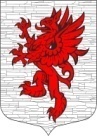 СОВЕТ ДЕПУТАТОВМУНИЦИПАЛЬНОГО ОБРАЗОВАНИЯЛОПУХИНСКОЕ СЕЛЬСКОЕ ПОСЕЛЕНИЕ ЛОМОНОСОВСКОГО МУНИЦИПАЛЬНОГО РАЙОНАЛЕНИНГРАДСКОЙ ОБЛАСТИчетвертый созывРЕШЕНИЕот 23 ноября 2023 г.                                                                                      №   27Об установлении земельного налога на территории муниципального образования Лопухинское сельское поселение Ломоносовского муниципального района Ленинградской области В соответствии с Федеральным законом от 06.10.2003 N 131-ФЗ "Об общих принципах организации местного самоуправления в Российской Федерации", Налоговым кодексом Российской Федерации и Уставом муниципального образования Лопухинское сельское поселение Ломоносовского муниципального района Ленинградской области  Совет депутатов муниципального образования Лопухинское сельское поселение решил:1. Установить на территории муниципального образования Лопухинское сельское поселение земельный налог в соответствии с главой 31 Налогового кодекса РФ.2. Установить налоговые ставки в следующих размерах:1) 0,3 процента в отношении земельных участков:- отнесенных к землям сельскохозяйственного назначения или к землям в составе зон сельскохозяйственного использования в населенных пунктах и используемых для сельскохозяйственного производства;- занятых жилищным фондом и объектами инженерной инфраструктуры жилищно-коммунального комплекса (за исключением доли в праве на земельный участок, приходящейся на объект, не относящийся к жилищному фонду и к объектам инженерной инфраструктуры жилищно-коммунального комплекса) или приобретенных (предоставленных) для жилищного строительства (за исключением земельных участков, приобретенных (предоставленных) для индивидуального жилищного строительства, используемых в предпринимательской деятельности);- не используемых в предпринимательской деятельности, приобретенных (предоставленных) для ведения личного подсобного хозяйства, садоводства или огородничества, а также земельных участков общего назначения, предусмотренных Федеральным законом от 29 июля 2017 года N 217-ФЗ "О ведении гражданами садоводства и огородничества для собственных нужд и о внесении изменений в отдельные законодательные акты Российской Федерации";- ограниченных в обороте в соответствии с законодательством Российской Федерации, предоставленных для обеспечения обороны, безопасности и таможенных нужд;- земельных участков категории земель - земли особо охраняемых территорий и объектов; 2) 1,5 процента в отношении прочих земельных участков.3. В соответствии с п. 2 статьи 387 Налогового кодекса РФ установить налоговые льготы в виде освобождения от уплаты земельного налога следующим категориям налогоплательщиков:- ветераны и инвалиды Великой Отечественной войны, лица награждённым Знаком «За заслуги» муниципального образования Лопухинское сельское поселение Ломоносовского муниципального района Ленинградской области, лица, удостоенным звания «Почётный житель муниципального образования Лопухинское сельское поселение Ломоносовского муниципального района Ленинградской области в отношении одного земельного участка;- организации и учреждения, финансируемые за счет средств местного бюджета муниципального образования Лопухинское сельские поселение Ломоносовского муниципального района Ленинградской области;- казенные и бюджетные муниципальные учреждения, финансируемые из бюджета муниципального образования Ломоносовский муниципальный район Ленинградской области в отношении земельных участков в видом разрешенного использования – ритуальная деятельность;-  организации, включенные в сводный реестр организаций оборонно-промышленного комплекса. 3.1.  Льготы для налогоплательщиков, установленные частью 5 статьи 391 и статьёй 395 Налогового кодекса Российской Федерации, действуют в полном объёме. 4. Признать отчетными периодами для налогоплательщиков- юридических лиц первый квартал, второй квартал и третий квартал календарного года.5. Налог подлежит уплате налогоплательщиками-организациями в срок не позднее 28 февраля года, следующего за истекшим налоговым периодом. Авансовые платежи по налогу подлежат уплате налогоплательщиками-организациями в срок не позднее 28-го числа месяца, следующего за истекшим отчетным периодом. 6. Физические лица уплачивают земельный налог в сроки, установленные п. 1 ст. 397 Налогового кодекса Российской Федерации.7. Считать утратившим силу с 1 января 2024 года Решение Совета депутатов муниципального образования Лопухинское сельское поселение от 28.11.2022 г № 37 «Об установлении земельного налога на территории муниципального образования Лопухинское сельское поселение Ломоносовского муниципального района Ленинградской области».8. Настоящее решение подлежит официальному опубликованию.9. Настоящее решение вступает в силу с 1 января 2024 года, но не ранее чем по истечении одного месяца со дня его официального опубликования в средствах массовой информации и не ранее 1-го числа очередного налогового периода по данному налогу.Глава муниципального образованияЛопухинское сельское поселение                                                      Шефер В.В.